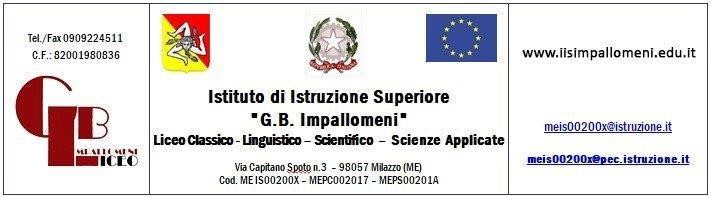 ORGANIGRAMMA D’ISTITUTO A.S. 2023-2024AREA DELLA GESTIONEAREA DELLA SICUREZZA E DELLA SALUTE SUL LUOGO DI LAVOROAREA DELLA REALIZZAZIONE DEL PIANO DELL’OFFERTA FORMATIVADOCENTI REFERENTIAREA DELLA RICERCA – PROGETTAZIONEQuadro coordinatori Liceo Classico a.s. 2023/2024Quadro coordinatori Liceo Linguistico a.s. 2023/2024Quadro coordinatori  Liceo Scientifico a.s. 2023/2024Responsabili Laboratori e Palestra- a.s. 2023/2024Percorsi per le competenze trasversali e per l’orientamentoP.C.T.O A.S. 2023/2024DIRIGENTE SCOLASTICADott.ssa Currò FrancescaCOLLABORATORI DELLA DIRIGENTE SCOLASTICAPrima Collaboratrice: Prof.ssa Micali AdaSeconda Collaboratrice: Prof.ssa Morelli MariannaDIRETTORE DEI SERVIZI GENERALI E AMMINISTRATIVISig.ra Patti CaterinaCOORDINATORI LICEO CLASSICO-LINGUISTICO-SCIENTIFICOProf.ssa Morelli Marianna - Prof.ssa Spoto Rosalia EmiliaDELEGATI PROGETTAZIONE ORARIO DELLE LEZIONIProf.ssa Micali Ada – Prof.ssa Morelli Marianna – Prof.ssa Spoto Rosalia E.DATORE DI LAVORODirigente Scolastico Dott.ssa Currò FrancescaRAPPRESENTANTE DEI LAVORATORI PER LA SICUREZZAProf. Trifirò Dominique VincentADDETTI AL PRIMO SOCCORSO	ADDETTI ANTINCENDIOProf.ssa Morelli  – Prof. Foti	Prof.ssa Currò – Prof. Calì - Prof. Berenato Prof. Calì – Prof. Farina		Sig.ra Trapani - Sig. La MalfaProf.ssa Iarrera R. – S.ra Bonica                             Sig. D’Amico - Sig. Materia – Sig.ra CannistràVIGILANZA CONTRO IL FUMOProf.ssa Micali Ada Prof.ssa Morelli MariannaFUNZIONI STRUMENTALI AL PIANO DELL’OFFERTA FORMATIVAFUNZIONI STRUMENTALI AL PIANO DELL’OFFERTA FORMATIVAA1. GESTIONE DEL P.T.O.F.Prof.ssa Currò IoleSupporto – Prof.ssa La Malfa F.A2. AREA STUDENTIProf. Cutrupia Domenico Prof. Di Bella AlessandroA4. RAPPORTO CON ENTI ESTERNIProf.ssa Giannetto Roberta AliceREFERENTE PCTOProf.ssa Luana MiroddiREFERENTE INVALSIProf.ssa Cambria MariaREFERENTE BULLISMO CYBERBULLISMO ALCOL E DROGHEProf.ssa Coppolino VivianaREFERENTE LEGALITÀ ED EDUCAZIONE CIVICAProf.ssa Giannetto RobertaREFERENTE ERASMUS+Prof.ssa Bono ConcettaREFERENTE STAGES, SCAMBI CON L’ESTERO, MOBILITÀ STUDENTESCAProf.ssa Giannetto RobertaCOMMISSIONE ELETTORALEProf.ssa Napoli Maria Prof. Raimondo VitoREFERENTI SALUTEProf. Farina Antonino Prof. Foti GiuseppeTUTOR TIROCINANTIProf. Cutrupia DomenicoREFERENTI BIBLIOTECA, PROGETTO LETTURA E GIORNALE WEBProf.ssa Campo Raffaella Prof. Cutrupia Domenico Prof. Di Bella Alessandro Prof.ssa Scampitelli OrianaREFERENTE GRUPPO SPORTIVOProf. Farina AntoninoREFERENTI COVIDProf.ssa Micali Ada REFERENTE BESProf.ssa Lisi Gaetana Rita MariaREFERENTE PREVENZIONE DISPERSIONE SCOLASTICAProf.ssa La Malfa FrancescaACCOGLIENZA IN ISTITUTOProf. Foti Giuseppe  Prof.ssa Saraò CaterinaProf.ssa Sciortino T.Prof.ssa Spoto RosaliaREFERENTE CAMPIONATO ITALIANO LINGUE STRANIEREProf. Coppolino PieroREFERENTI OLIMPIADIFilosofia	Prof.   Cutrupia  Matematica	Prof.ssa Armeli Italiano	Prof.ssa Zimmardi R.Certamina       Prof.ssa Pascon COORDINAMENTO DIDATTICO CULTURALE RICORRENZE E COMMEMORAZIONIProf. Barbera Giuseppe Prof.ssa Pascon ConcettaProf. Trifirò DominiqueTUTOR PROGETTO STUDENTE ATLETAProf. Calì MarioRESPONSABILI DIPARTIMENTI DISCIPLINARIRESPONSABILI DIPARTIMENTI DISCIPLINARIDIPARTIMENTO LINGUISTICO-LETTERARIOProf.ssa Pascon ConcettaDIPARTIMENTO SCIENTIFICO- MATEMATICOProf. Raimondo VitoDIPARTIMENTO UMANISTICO-ESPRESSIVOProf. Cutrupia DomenicoGRUPPO DI LAVORO PER L’INCLUSIONEGRUPPO DI LAVORO PER L’INCLUSIONEGRUPPO GLIDirigente Scolastica	Dott.ssa Currò Francesca Docente Referente BES e GLI	Prof.ssa Lisi Gaetana R.M. Docente F.S. area 1	Prof.ssa Currò Iole;Docente di Sostegno                   Prof.ssa Emanuele VanessaResponsabile Servizio Multidisciplinare di Neuropsichiatria infantile dell’ASL MILAZZOCLASSECOORDINATOREIA CLASSICOProf.ssa CiceroIIA CLASSICOProf.ssa BuccaIIIA CLASSICOProf. CutrupiaIVA CLASSICOProf.ssa CampagnaVA CLASSICOProf. CutrupiaIVB CLASSICOProf.ssa ScarmatoV B CLASSICOProf.ssa GiannettoCLASSECOORDINATOREIA LINGUISTICOProf.ssa MorelliIIA LINGUISTICOProf.ssa Coppolino S.IIIA LINGUISTICOProf.ssa MiroddiIVA LINGUISTICOProf. BertèVA LINGUISTICOProf.ssa CurròIB LINGUISTICOProf.ssa BonoIIB LINGUISTICOProf.ssa DoeringIIIB LINGUISTICOProf.ssa Zimmardi P.CLASSECOORDINATOREIA SCIENZE APPLICATEProf.ssa Iarrera D.IIA SCIENZE APPLICATEProf.ssa AccettaIIIA SCIENZE APPLICATEProf.ssa MicaliIVA SCIENZE APPLICATEProf. Di BellaVA SCIENZE APPLICATEProf. BarberaID SCIENZE APPLICATEProf. FotiII D SCIENZE APPLICATEProf. AliquòIB SCIENTIFICOProf.ssa Iarrera R.A.IIB SCIENTIFICOProf.ssa LisiIIIB SCIENTIFICOProf.ssa SciortinoIVB SCIENTIFICOProf.ssa NapoliVB SCIENTIFICOProf.ssa ScampitelliIC SCIENTIFICOProf.ssa ForleoIIC SCIENTIFICOProf.ssa Coppolino V.III C SCIENTIFICOProf. Raimondo V  C SCIENTIFICOProf.ssa SaraòLABORATORIODOCENTEREFERENTELaboratorio di fisica e scienze L.S.Prof.ssa Sciortino M. T.Laboratorio di fisica e scienze L.C. e L.L.Prof. Raimondo VitoLaboratorio Linguistico L.S.Prof.ssa Bono C.Laboratorio Linguistico L.C. e L.L.Temporaneamente adibito ad aula didatticaLaboratorio Disegno GraficoTemporaneamente adibito ad aula didatticaLaboratorio InformaticaTemporaneamente adibito ad aula didatticaPlanetario L.C – L.L.Temporaneamente adibito ad aula didatticaLaboratorio Informatica L.C -L.L.Temporaneamente adibito ad aula didatticaPALESTRADOCENTEREFERENTEPALESTRAProf. FARINAREFERENTE P.C.T.O.Prof.ssa Miroddi LuanaREFERENTE P.C.T.O.Prof.ssa Miroddi LuanaTutor P.C.T.O.Tutor P.C.T.O.CLASSEDOCENTEIII A ClassicoProf. CutrupiaIV A ClassicoProf.ssa CampagnaIV B ClassicoProf.ssa ScarmatoV A ClassicoProf. CutrupiaV B ClassicoProf.ssa GiannettoIII A LinguisticoProf.ssa MiroddiIII B LinguisticoProf.ssa Zimmardi P.IV A LinguisticoProf. BertèV A LinguisticoProf.ssa CurròIII A Scientifico Scienze ApplicateProf.ssa MicaliIII B ScientificoProf.ssa LisiIII C ScientificoProf. RaimondoIV A Scientifico Scienze ApplicateProf. Di BellaIV B ScientificoProf.ssa NapoliV A Scientifico	Scienze ApplicateProf. BarberaV B ScientificoProf.ssa ScampitelliV C ScientificoProf.ssa Saraò